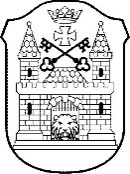 BĒRNU UN JAUNIEŠU CENTRS „ALTONA”Altonavas  iela 6, Rīga, LV-1004, tālrunis 67612354, e-pasts bjcaltona@riga.lvNOLIKUMSRīgāFoto orientēšanās sacensību“TORŅAKALNA PĒRLES”nolikumsI.  Vispārīgie jautājumiŠis nolikums nosaka kārtību, kādā norisinās  foto orientēšanās sacensības “Torņakalna pērles” (turpmāk – Sacensības).Sacensību mērķis ir:  skolēniem un vecākiem  aizraujošā un interesantā veidā iepazīt Torņakalna vides un kultūras pērles.Sacensību uzdevumi ir:     3.1. Veicināt skolēniem brīvdabas aktivitātes;     3.2. Veicināt izglītības iestāžu komandu, kā arī ģimeņu veidoto komandu saliedētību.4. Sacensības rīko Bērnu un jauniešu centrs “Altona” (turpmāk – BJC “Altona”) sadarbībā arRīgas domes Izglītības, kultūras un sporta departamenta Sporta un jaunatnes  pārvaldi                                (turpmāk – Pārvalde).5. Izglītības iestāde nodrošina Latvijas Republikas Ministru kabineta noteikumu Nr.1338 “Kārtība, kādā nodrošināma izglītojamo drošība izglītības iestādēs un to organizētajos pasākumos” prasības.6. Konkursa organizatori nodrošina Fizisko personu datu aizsardzības likuma prasības.II. Vieta un laiks7.Sacensības notiek 2018. gada 6. oktobrī. Plkst. 12.45 pulcēšanās BJC „Altona”,   (Altonavas ielā 6, Rīgā), plkst. 13.00 - 15.00 – foto orientēšanās Torņakalnā, Arkādijas parka apkaimē.8. Sacensību nolikums un informācija par sacensībām tiek publicēta interneta vietnēs     www.intereses.lv un www.bjcaltona.lv. III. Dalībnieki, pieteikumu iesniegšana9. No Rīgas pilsētas izglītības iestāžu audzēkņiem tiek veidotas 1  līdz 3  komandām:               audzēkņi no 5. - 12. klasei, komanda sastāv no 4 -5  audzēkņiem (turpmāk – dalībnieki).10. Sacensībās piedalās arī komandas 4 – 5 cilvēku sastāvā, ko veido Rīgas pilsētā          dzīvojošas ģimenes ar bērniem no 5 - 10 gadu vecumam. 11. Pieteikuma anketas dalībai sacensībās ( pielikumā) komandas nosūta elektroniski uz e-pastu: bjcaltona@riga.lv līdz 2018.gada 04.oktobrim.IV.  Sacensību norise12. Plkst. 12.45 komandas ierodas BJC „Altona”, katra komanda reģistrē fotoaparātu  vai telefonu, ar kuru tiks veikti uzdevumi (līdzi noteikti jābūt USB vadam!).13. Aizlīmētā aploksnē komandas saņem foto orientēšanās maršruta karti un uzdevumus.14. Plkst.13.00 STARTS - pa iepriekš izplānoto maršrutu komandas dodas veikt uzdevumus: fotografē, meklē objektus, atbild uz jautājumiem un līdz plkst. 15.00 atgriežas BJC          „Altona”.15. Plkst. 16.00  BJC “Altona” zālē, sacensību video prezentācija, dalībnieku apbalvošana.V.  Rezultātu apkopošana16. Par katru izpildīto uzdevumu tiks piešķirts noteikts punktu skaits. Par uzvarētāju komandu tiks atzīta komanda ar lielāko punktu skaitu, kas iekļausies 2 stundu laikā.VI.  Apbalvošana17. Visi dalībnieki  tiks apbalvoti ar piemiņas balvām un diplomiem. 18. Pirmo trīs vietu ieguvēju komandām balvā - pārsteigums! Direktora p.i.                                                                                         M.Vilciņa-RugājaKņaze  67612354Pielikumsfoto orientēšanās sacensību„Torņakalna pērles”nolikumamPIETEIKUMSIzglītības iestādes nosaukums _______________________________Komandas nosaukums: __________________________Komandas pilnvarotais pārstāvis:Direktora p.i.  								      M. Vilciņa - RugājaKņaze 676123542018. gada 20. septembrīNr. BJCA-18- 2-nosNr.Dalībnieka vārds, uzvārdsKlase1.2.3.4.5.Vārds, uzvārdsKontaktinformācija Kontaktinformācija Kontaktinformācija e-pastsTelefona nr.Amats